       Vocabulary Learning Homework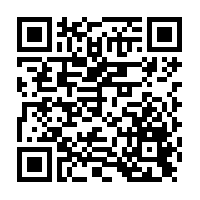 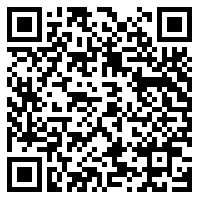       Year 8 German – Term 3.1 Week 5Part 1: Practise on Quizlet for 15 minutes. Do the following tasks: Write (both translating into English and into German); Spell (hear & type); Test (all questions).Parts 2-4 will take about 15 minutes. Part 2: Listen and repeat the word, then spell it in German, then write it in English. Access your audio file  (or scan the QR code above).	Part 3a) Associations: Click on the box next to the word that is most closely connected with the word in bold.Part 3b) Synonyms: Click on the box next to the word with the most similar meaning to the word in bold.Part 3c) Word substitution: Click on the box next to all of the words that could replace the word in bold to form a grammatically correct sentence with a sensible meaning.
Part 4: Speaking
Before you start Part 4, go to: vocaroo.com. It will open in a new tab. Click the red record button, then come back to this list of words.Say the German for the words below. Remember to say the word for ‘the’ if needed.Now go back to the Vocaroo window. Click on the red button. Click on "Save & Share". Copy & paste the URL for your Vocaroo recording here:Spell itWrite it in EnglishSpell itWrite it in English172839410511612[blank][blank]1) der Beruf3) die Milliardeweißdie Damenochanverdienenteuergegender Raum2) schützen4) der Angriffsicherhäufigder Raumder Stoffbesserwohinmehrgefährlich1) die Sachen3) der Raumdie Dingeder Berufdie Milliardeder Stoffder Nachbardas Gesetzdie Wanddas Zimmer2) das Unternehmen4) das Gelddas Gesetzder Monatder Raumdie Datendie Firmader Euroder Nachbarder Stoff1) Ich hänge das beste Foto. 3) Meine Daten sind nicht sicher. verdieneSachenkaufeDamebeschreibeNachbarschreibeFotos2) Eine Milliarde Euro ist mehr als eine Million.4) Laut der Dame, hängt der Stoff an der Wand.billigerdas Bildbesserdie Datenlangdas Gesetzbesterdas Foto1white7neighbour2material, cloth8photo3things9to describe4lady10best5occupation, job11room6where…to[blank]